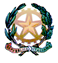 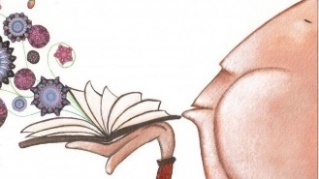 ISTITUTO COMPRENSIVO STATALE DI MENDICINOScuola dell’Infanzia, Primaria e Secondaria di Primo Grado ad Indirizzo MusicaleC.F.: 80005980786 -  C.M.: CSIC87000C     pec: csic87000c@pec.istruzione.it  peo: csic87000c@istruzione.itDICHIARAZIONE PERSONALE CUMULATIVA DOCENTEIl/La sottoscritto/a  nato/a   (Prov.  ) il  residente in  Docente a tempo indeterminato presso codesto Istituto di  (Classe di Concorso: ) dall’a.s.  con decorrenza giuridica  dal  immesso/a in ruolo ai sensi con effettiva assunzione in servizio dal  ai fini della formulazione della graduatoria, DICHIARAsotto la propria personale responsabilità ai sensi dell’art. 46 e successivi del D.P.R. 28.12.2000, n. 445 e successive modifiche e integrazioni, consapevole delle responsabilità penali previste dall’art. 76 del D.P.R. 28.12.2000, n.445 in caso di dichiarazioni mendaci, quanto segue:I - ANZIANITÀ DI SERVIZIO di aver assunto effettivo servizio nel ruolo di attuale appartenenza dal  per effetto di concorso o di Legge (11)  di avere, quindi, una anzianità di servizio, escluso l'anno in corso, valutabile ai sensi dell’allegato lettera A) - A1) - B) - B2) - B3) - C) - C0) della Tabella, complessivamente di anni , per un totale di punti , così articolati:*A) - A1) - B) - B2) - B3) - C) - C0)Dichiarazione punteggio aggiuntivo  dichiaro sotto la mia responsabilità di aver diritto all’attribuzione del punteggio aggiuntivo ai sensi della tabella di valutazione lettera D) per non aver presentato per un triennio continuativo, compreso tra le domande di mobilità per l’a.s. 2000/2001 e l’a.s. 2007/2008, né domanda volontaria di trasferimento né domanda di mobilità professionale nell’ambito della provincia di titolarità. A tal fine dichiaro:di essere titolare presso codesto Istituto dall’anno scolastico . Per tale ragione dichiaro di aver diritto, per il triennio  all’attribuzione di un punteggio aggiuntivo una tantum di 10 punti. Dichiaro di non aver presentato né domanda volontaria di trasferimento né domanda di mobilità professionale nell’ambito della provincia di titolarità nei seguenti tre anni scolastici continuativi, successivi a quello precedentemente indicato, o di averla revocata nei termini previsti dall’ordinanza sulla mobilità oppure di aver presentato nell’ambito della provincia di titolarità domanda condizionata di trasferimento, e/o domanda di rientro nella scuola di precedente titolarità, in quanto, essendo stato individuato soprannumerario, ho fruito del diritto alla precedenza di cui ai punti II e IV dell’art.13 , comma 1 del CCNI sulla mobilità (3 Dichiaro inoltre di non aver ottenuto successivamente all’acquisizione del punteggio aggiuntivo il trasferimento, il passaggio o l’assegnazione provvisoria nell’ambito della provincia di titolarità a seguito di domanda volontaria.II - ESIGENZE DI FAMIGLIA (1) Ricongiungimento al coniuge o parte dell’unione civile (A-1)di aver contratto matrimonio o unione civile con  che risiede nel Comune di  (Prov.  ) - via/piazza  n°  dal  (decorrenza dell’iscrizione anagrafica) con cui intende ricongiungersi. Si prescinde dall’iscrizione anagrafica in quanto il coniuge o parte dell’unione civile è stato trasferito per servizio nei tre mesi antecedenti (specificare le motivazioni del trasferimento e la data dello stesso)  Ricongiungimento ai genitori o ai figli per i non coniugati (A-2)di essere (celibe, nubile)  e di essere figlio/a di  di essere genitore di  residente nel Comune di  (Prov.  ) - via/piazza  n°  dal  (decorrenza dell’iscrizione anagrafica) con cui intende ricongiungersi                                                                                          Si prescinde dall’iscrizione anagrafica in quanto il genitore/figlio è stato trasferito per servizio nei tre mesi antecedenti (specificare le motivazioni del trasferimento e la data dello stesso) oppure nel caso di figlio neonato. Ricongiungimento ai genitori o ai figli in caso di separazione o divorzio (A-3)di essere divorziato/a con sentenza del Tribunale di  in data di essere separato/a consensualmente o legalmente con atto del Tribunale di  in data e di essere figlio/a di di essere genitore di residente nel Comune di  (Prov.  ) - via/piazza  n°  dal  (decorrenza dell’iscrizione anagrafica) con cui intende ricongiungersi                                                                                          Si prescinde dall’iscrizione anagrafica in quanto il genitore/figlio è stato trasferito per servizio nei tre mesi antecedenti (specificare le motivazioni del trasferimento e la data dello stesso) Documentazione relativa ai figli (B-C) (2)di essere genitore dei seguenti figli residenti nel Comune di  (Prov.  )  nato/a il  nato/a il  nato/a il   nato/a il  nato/a il maggiorenne affetto da infermità o difetto fisico o mentale causa di inidoneità permanente ed assoluta a proficuo lavoro. Assistenza di parenti da ricoverare in istituto di cura (D) (3)Che il/la Sig.   che con lo scrivente ha il rapporto di parentela di  (figlio, coniuge, parte dell’unione civile, genitore) può essere assistito soltanto nel Comune di  in quanto nella sede di titolarità non esiste un istituto di cura nel quale il medesimo possa essere assistito.III - TITOLI GENERALISuperamento di un concorso ordinario di grado pari o superiore (4) (5) di aver superato un pubblico concorso per titoli ed esami del Personale Docente per la scuola  bandito dal   (U.S.P. di…, Sovrintendenza di…) ai sensi di/del (11)  (estremi del Bando) per la classe di concorso/posto   e di aver riportato la seguente votazione:  di aver superato un ulteriore pubblico concorso per titoli ed esami del Personale Docente per la scuola  bandito dal   (U.S.P. di…, Sovrintendenza di…) ai sensi di/del (11)  (estremi del Bando) per la classe di concorso/posto   e di aver riportato la seguente votazione:  Diploma di specializzazione (6)1) di essere in possesso del seguente diploma di specializzazione conseguito in corsi post-laurea:  conseguito il  durata (almeno biennale)  presso  con il superamento di esami specifici nell’ambito delle scienze dell’educazione e/o nell’ambito delle discipline attualmente insegnate con votazione finale 2) di essere in possesso del seguente diploma di specializzazione conseguito in corsi post-laurea:  conseguito il  durata (almeno biennale)  presso  con il superamento di esami specifici nell’ambito delle scienze dell’educazione e/o nell’ambito delle discipline attualmente insegnate con votazione finale  Diploma universitario/laurea triennale/diploma accademico di I livello (7)1) di essere in possesso del seguente diploma universitario/laurea triennale – diploma AFAM di I livello oltre al titolo di studio attualmente necessario per l’accesso al ruolo di appartenenza: conseguito il  presso  con votazione finale 2) di essere in possesso del seguente diploma universitario/laurea triennale – diploma AFAM di I livello oltre al titolo di studio attualmente necessario per l’accesso al ruolo di appartenenza: conseguito il  presso  con votazione finale  Corsi di perfezionamento/Master (8) (è possibile dichiarare più di un corso purché conseguiti in anni accademici diversi)di essere in possesso del seguente diploma di specializzazione/master:   conseguito il  di durata almeno annuale 1500 ore/60 CFU presso  con il superamento dell’esame finale.di essere in possesso del seguente diploma di specializzazione/master:   conseguito il  di durata almeno annuale 1500 ore/60 CFU presso  con il superamento dell’esame finale.di essere in possesso del seguente diploma di specializzazione/master:   conseguito il  di durata almeno annuale 1500 ore/60 CFU presso  con il superamento dell’esame finale.di essere in possesso del seguente diploma di specializzazione/master:   conseguito il  di durata almeno annuale 1500 ore/60 CFU presso  con il superamento dell’esame finale.  Laurea vecchio ordinamenti/specialistica/magistrale - Diplomi AFAM vecchio ordinamento o accademici di II livello (7)di essere in possesso della seguente laurea/diploma AFAM oltre al titolo di studio attualmente necessario per l’accesso al ruolo di appartenenza  conseguita il  presso  con votazione finale  Dottorato di Ricerca (9)di essere in possesso del titolo di Dottorato di Ricerca  conseguito il  presso  Partecipazione agli Esami di Stato	di aver partecipato agli Esami di Stato come Presidente o Commissario negli anni scolastici: 1998/1999 presso:  in qualità di   Presidente    Commissario 1999/2000 presso:  in qualità di   Presidente    Commissario 2000/2001 presso:  in qualità di   Presidente    Commissario Titolo CLIL livello C1 (10)di essere in possesso della certificazione del livello C1 del QCER, di aver frequentato il corso metodologico CLIL presso  e di aver superato l’esame finale. Titoli CLIL non livello C1 (competenza linguistica B2 non certificata, con frequenza del corso ed esame finale)di non essere in possesso della certificazione del livello C1 del QCER, di aver svolto il corso metodologico CLIL presso  e di aver ottenuto il relativo attestato di frequenza.ALTRE DICHIARAZIONI Dichiarazione possesso requisiti per passaggio di cattedra o di ruolo di aver superato l’anno di formazione e prova nel ruolo di appartenenza;di aver conseguito l’abilitazione per la classe di concorso/posto a seguito di (11)  (indicare il tipo di procedura, gli estremi del bando e dall’U.S.P. o Sovrintendenza interessato) per la classe di concorso  e di aver riportato la seguente votazione:  Specializzazione sul sostegnodi aver conseguito il titolo di specializzazione monovalente (udito-vista- psicofisici), polivalente per l’insegnamento su posti di sostegno nella scuola  conseguito il  presso  ESCLUSIONE DALLA GRADUATORIA INTERNA D’ISTITUTO Dichiaro di essere beneficiario/a delle precedenze previste al seguente punto di cui all’art. 13 (sistema delle precedenze ed esclusione dalla graduatoria interna d’istituto) del vigente CCNI 2019/22.Pertanto  Allego documentazione e certificazione ai sensi dell’art. 13 dell’ipotesi di CCNI del 27 gennaio 2022. Le documentazioni e le certificazioni di cui all’art. 13 dell’ipotesi di CCNI del 27 gennaio 2022 sono agli atti della scuola e vigenti alla data attuale.Mendicino   FirmaLettera Scheda*A.S.SCUOLARUOLOPRE-RUOLOClasse concorsoSostegno senza titoloPUNTII) DISABILITÀ E GRAVI MOTIVI DI SALUTE1) personale scolastico docente non vedente (art. 3 della Legge 28 marzo 1991 n. 120);I) DISABILITÀ E GRAVI MOTIVI DI SALUTE2) personale emodializzato (art. 61 della Legge 270/82). III) PERSONALE CON DISABILITÀ E PERSONALE CHE HA BISOGNO DI PARTICOLARI CURE CONTINUATIVE1) Precedenza prevista dall’art. 21 della l. 104/92Per essere esclusi dalla graduatoria interna di istituto bisogna in questo caso presentare a scuola, entro la data ultima per la presentazione delle domande di mobilità, tutta la documentazione dalla quale risulti chiaramente, anche in certificazioni distinte, la situazione di disabilità (non necessariamente grave, quindi anche art. 3 comma 1 legge 104/92) e il grado di invalidità civile superiore ai due terzi o le minorazioni iscritte alle categorie prima, seconda e terza della tabella A) annessa alla legge 10.8.50, n. 648, riconosciute al medesimo.III) PERSONALE CON DISABILITÀ E PERSONALE CHE HA BISOGNO DI PARTICOLARI CURE CONTINUATIVE2) Precedenza prevista per gli aventi necessità di cure a carattere continuativoPer essere esclusi dalla graduatoria interna di istituto bisogna in questo caso presentare a scuola, entro la data ultima per la presentazione delle domande di mobilità, la documentazione dalla quale deve necessariamente risultare l’assiduità della terapia e l’istituto nel quale viene effettuata la terapia stessa.Le suddette certificazioni devono essere rilasciate dalle competenti A.S.L. nelle quali deve risultare la dicitura “grave patologia”. In questi casi non è richiesta una certificazione che attesti la disabilità o l’invalidità del docente, ma è necessaria solo la certificazione che attesti l’assiduità della terapia el’istituto nel quale viene effettuata la terapia stessa ricondotta ovviamente alla grave patologiaIII) PERSONALE CON DISABILITÀ E PERSONALE CHE HA BISOGNO DI PARTICOLARI CURE CONTINUATIVE3) Precedenza prevista dall’art. 33, comma 6, della Legge 104/92 (disabilità personale)Per essere esclusi dalla graduatoria interna di istituto bisogna in questo caso presentare a scuola, entro la data ultima per la presentazione delle domande di mobilità, la documentazione dalla quale deve risultare la situazione di gravità della disabilità (art. 3 comma 3 legge 104/92). Lo stato di disabilità deve essere documentato con certificazione o copia rilasciata dalle commissioni mediche, funzionanti presso le A.S.L., di cui all’art. 4, della legge n. 104/92. Nelle predette certificazioni deve risultare la situazione di gravità della disabilità (Il verbale di accertamento dello stato di handicap non può essere sostituito da eventuali certificati di invalidità, anche se questi attestano l’invalidità totale).IV) ASSISTENZA AL CONIUGE, ED AL FIGLIO CON DISABILITÀ; ASSISTENZA DA PARTE DEL FIGLIO REFERENTE UNICO AL GENITORE CON DISABILITÀ; ASSISTENZA DA PARTE DI CHI ESERCITA LA TUTELA LEGALE1) Genitori (esclusione da riconoscere ad entrambi) - anche adottivi - che assistono figlio disabile in situazione di gravità (art. 3 comma 3 Legge 104/92)Per essere esclusi dalla graduatoria interna di istituto bisogna in questo caso presentare a scuola, entro la data ultima per la presentazione delle domande di mobilità, la documentazione dalla quale deve risultare la situazione di gravità della disabilità (art. 3 comma 3 legge 104/92) del figlio.Lo stato di disabilità deve essere documentato con certificazione o copia rilasciata dalle commissioni mediche, funzionanti presso le A.S.L., di cui all’art. 4, della legge n. 104/92. L’esclusione dalla graduatoria si applica anche in caso il figlio abbia una certificazione di disabilità “RIVEDIBILE” purché la durata del riconoscimento travalichi il termine di scadenza per la presentazione delle domande di mobilità volontaria. Inoltre, ai sensi dell’art. 94 comma 3 della L. 289/02 la situazione di gravità delle personecon sindrome di Down può essere documentata mediante certificazione del medico di base. Tale accertamento produce effetto fino all’emissione dell’accertamento definitivo da parte della commissione medica di cui all’art. 1 della legge 15.10.1990 n. 295 integrata, ex art. 4 della legge n. 104/92, da un operatore sociale e da un esperto in servizio presso le A.S.L. È fatto obbligo all’interessato di presentare la certificazione definitiva entro 10 giorni dalla ricezione del relativo atto.IV) ASSISTENZA AL CONIUGE, ED AL FIGLIO CON DISABILITÀ; ASSISTENZA DA PARTE DEL FIGLIO REFERENTE UNICO AL GENITORE CON DISABILITÀ; ASSISTENZA DA PARTE DI CHI ESERCITA LA TUTELA LEGALE2) Colui che esercita la legale tutelaLa figura del “tutore legale” (assegnata con un preciso mandato dal giudice del tribunale competente) è riferita anche all’assistenza di altri soggetti, non necessariamente del solo figlio (quindi anche di un adulto). Sarà necessario documentare la tutela legale attribuita dal tribunale. Ai fini dell’esclusione dalla graduatoria interna è valida solo la figura del tutore legale con esclusione dell’amministratore di sostegno.IV) ASSISTENZA AL CONIUGE, ED AL FIGLIO CON DISABILITÀ; ASSISTENZA DA PARTE DEL FIGLIO REFERENTE UNICO AL GENITORE CON DISABILITÀ; ASSISTENZA DA PARTE DI CHI ESERCITA LA TUTELA LEGALE3) Fratello/sorella (esclusione da riconoscere solo ad uno di essi) convivente coldisabilePer essere esclusi dalla graduatoria interna di istituto bisogna in questo caso presentare a scuola, entro la data ultima per la presentazione delle domande di mobilità, la documentazione dalla quale deve risultare la situazione di gravità della disabilità (art. 3 comma 3 legge 104/92) del fratello/sorella. Lo stato di disabilità deve essere documentato con certificazione o copia rilasciata dalle commissioni mediche, funzionanti presso le A.S.L., di cui all’art. 4, della legge n. 104/92. Il fratello che assiste la sorella (o viceversa) per fruire dell’esclusione della graduatoria deve comprovare la CONVIVENZA con quest’ultima. Inoltre, può essere escluso dalla graduatoria solo in quanto i genitori sono scomparsi o impossibilitati ad occuparsi del figlio disabile perché totalmente inabili (sentenza della Corte Costituzionale n. 233/2005): l’interessato deve in questo caso anche comprovare lo stato di totale inabilità dei genitori con idonea documentazione di invalidità.IV) ASSISTENZA AL CONIUGE, ED AL FIGLIO CON DISABILITÀ; ASSISTENZA DA PARTE DEL FIGLIO REFERENTE UNICO AL GENITORE CON DISABILITÀ; ASSISTENZA DA PARTE DI CHI ESERCITA LA TUTELA LEGALE4) Coniuge che assiste l’altro coniuge o parte dell’unione civile disabile in situazione di gravità (art. 3 comma 3 Legge 104/92)Per essere esclusi dalla graduatoria interna di istituto bisogna in questo caso presentare a scuola, entro la data ultima per la presentazione delle domande di mobilità, la documentazione dalla quale deve risultare la situazione di gravità della disabilità (art. 3 comma 3 legge 104/92) del coniuge. Lo stato di disabilità deve essere documentato con certificazione o copia rilasciata dalle commissioni mediche, funzionanti presso le A.S.L., di cui all’art. 4, della legge n. 104/92. L’esclusione dalla graduatoria si applica anche in caso il coniuge abbia una certificazione di disabilità “RIVEDIBILE” purché la durata del riconoscimento travalichi il termine di scadenza per la presentazione delle domande di mobilità volontaria.IV) ASSISTENZA AL CONIUGE, ED AL FIGLIO CON DISABILITÀ; ASSISTENZA DA PARTE DEL FIGLIO REFERENTE UNICO AL GENITORE CON DISABILITÀ; ASSISTENZA DA PARTE DI CHI ESERCITA LA TUTELA LEGALE5) Figlio che assiste il genitore disabilePer essere esclusi dalla graduatoria interna di istituto bisogna in questo caso presentare a scuola, entro la data ultima per la presentazione delle domande di mobilità, la documentazione dalla quale deve risultare la situazione di gravità della disabilità (art. 3 comma 3 legge 104/92) del genitore. Lo stato di disabilità deve essere documentato con certificazione o copia rilasciata dalle commissioni mediche, funzionanti presso le A.S.L., di cui all’art. 4, della legge n. 104/92. L’esclusione dalla graduatoria si applica solo se il genitore abbia una certificazione di disabilità “PERMANENTE”. L’esclusione dalla graduatoria viene riconosciuta in presenza di tutte le sottoelencate condizioni:documentata impossibilità del coniuge di provvedere all’assistenza per motivi oggettivi;impossibilità, da parte di ciascun altro figlio di effettuare l’assistenza al genitore disabile in situazione di gravità per ragioni esclusivamente oggettive, documentate con autodichiarazione, tali da non consentire l’effettiva assistenza nel corso dell’anno scolastico;essere anche l’unico figlio che ha chiesto di fruire per l’intero anno scolastico in corso, dei 3 giorni di permesso retribuito mensile per l’assistenza ovvero del congedo straordinario ai sensi dell’art. 42, comma 5, del D.Lgs. n.151/2001.Pertanto, è utile ricordare che nel caso il coniuge del disabile (ovvero l’altro genitore) sia presente bisogna che indichi le ragioni per cui non può prestare assistenza al disabile (ovvero al proprio coniuge). Le stesse dichiarazioni devono essere presentate da eventuali altri fratelli o sorelle (altri figli del disabile), se presenti. È importante però precisare che l’autodichiarazione rilasciata dagli altri figli non è necessaria laddove il figlio richiedente la precedenza in qualità di referente unico, sia anche l’unico figlio convivente con il genitore disabile. Tale situazione di convivenza deve essere documentata dall’interessato con dichiarazione personale sotto la propria responsabilità, redatta ai sensi delle disposizioni contenute nel D.P.R. 28.12.2000, n. 445 e successive modifiche ed integrazioni. Si riconduce il concetto di convivenza a tutte le situazioni in cui sia il disabile che il soggetto che lo assiste abbiano la residenza nello stesso comune, riferita allo stesso indirizzo: stesso numero civico anche se interni diversi (Circolare Ministero del Lavoro e delle Politiche Sociali, 18 febbraio 2010, prot. 3884).V) PERSONALE TRASFERITO D’UFFICIO NEGLI ULTIMI OTTO ANNI RICHIEDENTE IL RIENTRO NEL COMUNE DI PRECEDENTE TITOLARITÀV) PERSONALE TRASFERITO D’UFFICIO NEGLI ULTIMI OTTO ANNI RICHIEDENTE IL RIENTRO NEL COMUNE DI PRECEDENTE TITOLARITÀV) PERSONALE TRASFERITO D’UFFICIO NEGLI ULTIMI OTTO ANNI RICHIEDENTE IL RIENTRO NEL COMUNE DI PRECEDENTE TITOLARITÀVI) PERSONALE CONIUGE DI MILITARE O DI CATEGORIA EQUIPARATAVI) PERSONALE CONIUGE DI MILITARE O DI CATEGORIA EQUIPARATAVI) PERSONALE CONIUGE DI MILITARE O DI CATEGORIA EQUIPARATAVII) PERSONALE CHE RICOPRE CARICHE PUBBLICHE NELLE AMMINISTRAZIONI DEGLI ENTI LOCALIVII) PERSONALE CHE RICOPRE CARICHE PUBBLICHE NELLE AMMINISTRAZIONI DEGLI ENTI LOCALIVII) PERSONALE CHE RICOPRE CARICHE PUBBLICHE NELLE AMMINISTRAZIONI DEGLI ENTI LOCALIVIII) PERSONALE CHE RIPRENDE SERVIZIO AL TERMINE DELL’ASPETTATIVA SINDACALE DI CUI AL C.C.N.Q. SOTTOSCRITTO IL 7/8/1998VIII) PERSONALE CHE RIPRENDE SERVIZIO AL TERMINE DELL’ASPETTATIVA SINDACALE DI CUI AL C.C.N.Q. SOTTOSCRITTO IL 7/8/1998VIII) PERSONALE CHE RIPRENDE SERVIZIO AL TERMINE DELL’ASPETTATIVA SINDACALE DI CUI AL C.C.N.Q. SOTTOSCRITTO IL 7/8/1998